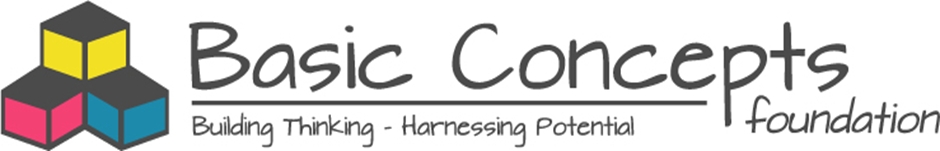 Tel: 021-797 9110         Cell: 084 857 8763       Email:louisben@iafrica.com15 Atherstone Road, Plumstead, 7800, Cape TownBC- Kwena Basin Extension Project (KBEP): Ehlanzeni DistrictA project in partnership with the ‘Mpumalanga Department of Education’ and the ‘Kwena Literacy and Library Project’ within the Johannesburg College of Education TrustIntroductory Comments:The first expansion of the project will be to the remaining primary/combined schools within the Ehlanzeni District, Mpumalanga. The expansion phase will commence either immediately after the Introductory Phase or potentially during the latter part of the previous phase. The Mpumalanga Department of Education has endorsed this expansion to include these schools, demonstrating their support and vision for broadening the project's reach. This initiative not only signifies our commitment to these schools but also serves as a model for the province, showcasing how to develop capacity for expansion efficiently and within a reasonable timeframe. The structured phases of the project, each spanning four years, ensure a systematic and impactful approach to literacy development.Project details of the remaining Ehlanzeni District schools:Note: The number of learners and teachers are reflective of the total population at the schools. We estimate that there would be approximately 100 teachers and 3500 learners in the Foundation Phase at these schools.Schools’ NameNumber of leanersNumber of teachersLocationMorelig Combined87428BelfastEmakhazeni Combined 94234MachadadorpBelfast Academy School84236BelfastDumezizweni Primary School104538MachadadorpMpilonhle Primary76622DullstroomLaerskool Machado21910MachadadorpOosterlijn Primary1838Waterval BovenEbudlweni Primary96028Waterval Boven